INDICAÇÃO Nº 888/2021Sugere ao Poder Executivo Municipal a possibilidade de aplicação de cascalho e a nivelação com maquinário apropriado (Patrol) na extensão das Rua Jaguariúna e Rua Itupeva bairro Jardim Adélia II, neste município. Excelentíssimo Senhor Prefeito Municipal, Nos termos do Art. 108 do Regimento Interno desta Casa de Leis, dirijo-me a Vossa Excelência para sugerir que, por intermédio do Setor competente, a possibilidade de aplicação de cascalho e a nivelação com maquinário apropriado (Patrol) na extensão das Rua Jaguariúna e Rua Itupeva bairro Jardim Adélia II, neste município.Justificativa:Conforme reivindicação dos moradores do bairro Jardim Adélia II, este vereador solicita aplicação de cascalho e a nivelação com maquinário apropriado (Patrol) na extensão da referida via, uma vez que a referida rua é de chão batido e está com crateras enormes, sendo impossível transitar com qualquer tipo de veículo. Por todo exposto, pedimos URGÊNCIA para realização dos serviços no local indicado.Plenário “Dr. Tancredo Neves”, em 25 de fevereiro de 2.021.Reinaldo Casimiro-vereador-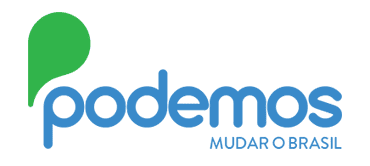 